Obecní úřad Bratřínov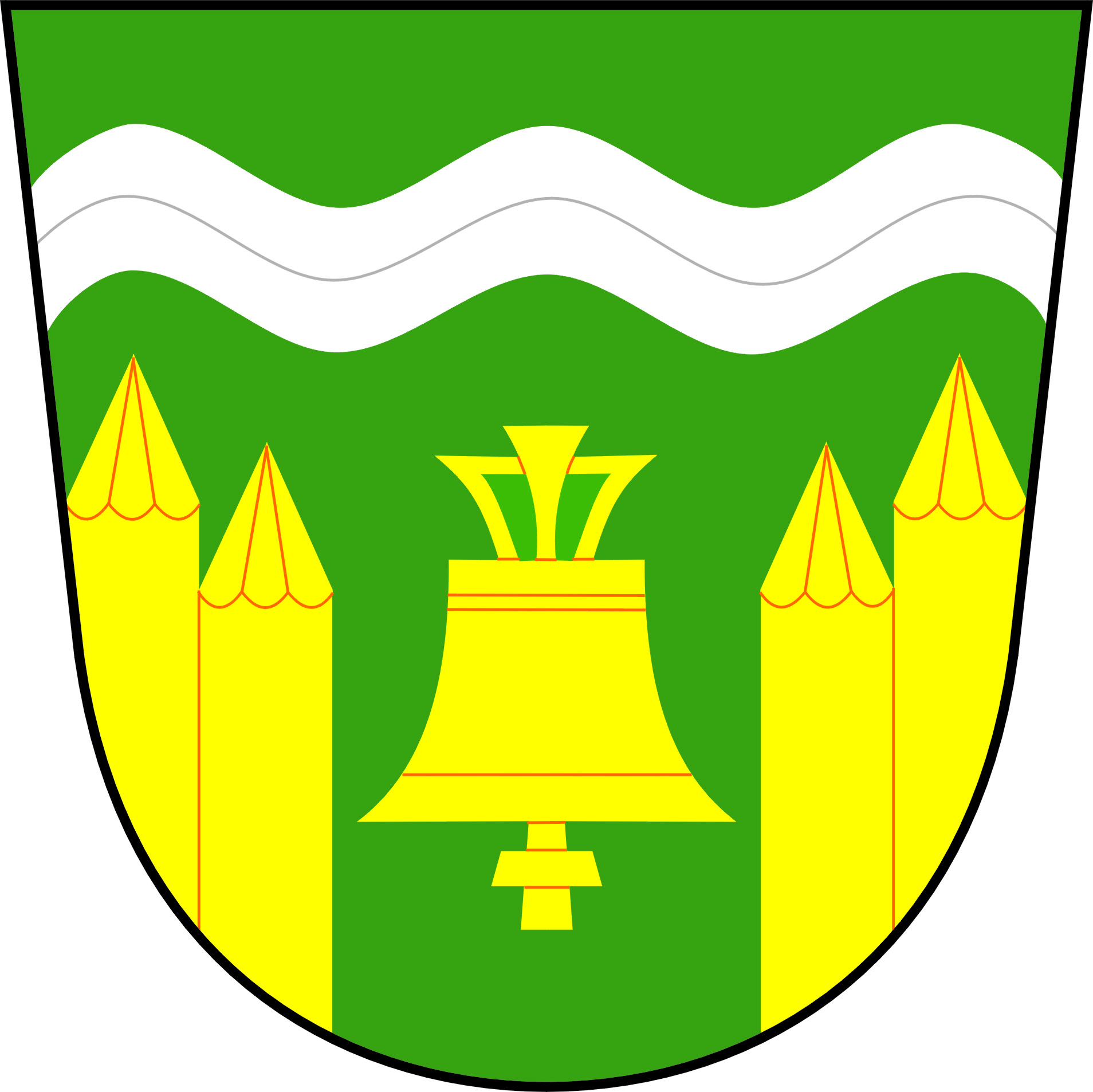 Bratřínov čp.12, pošta Hvozdnice, 252 05V Bratřínově dne 10.1.2022Záznam o poskytnutí informacePovinný subjekt zveřejňuje podle § 5 odst. 3 v souladu s ustanovením § 14 odst. 6 zákona č. 106/1999 Sb., o svobodném přístupu k informacím, ve znění pozdějších předpisů tento záznam o poskytnuté informaci:Datum podání: 5.1.2022Žadatel:    xxxObsah požadované informace:Žádost o informaci, zda obec Bratřínov a její příspěvkové organizace odbíraly v měsíci říjnu 2021 energie od společností:  BOHEMIA ENERGY entity s.r.o                                                      COMFORT ENERGY s.r.o.                                                      Europe Easy Energy a.s.                                                      X Energie s.r.o. Způsob vyřízení:K dotazu byla žadateli zaslána odpověď, že obec Bratřínov ani její příspěvkové organice od uvedených společností energie v měsíci říjnu 2021 neodebíraly.Odesláno prostřednictvím e-mailové adresy dne 10.1.2022.Žádost vyřizovala: Dana Svobodová